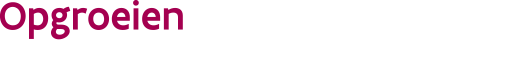 Aanvraag verlenging van de toestemming tot tijdelijke vervangcapaciteit voor baby’s en peuters////////////////////////////////////////////////////////////////////////////////////////////////////////////////////////////////////////////////////////////////////////////////////////////////////////////////////////////////////////////////////////////////////Klik op de onderste lijn en het plus-teken rechts om een extra locatie toe te voegenKlik op de onderste lijn en het plus-teken rechts om een extra locatie toe te voegenKlik op de onderste lijn en het plus-teken rechts om een extra locatie toe te voegenWaarvoor dient dit formulier?Met dit formulier vraag je de verlenging aan van de toestemming voor tijdelijke vervangcapaciteit voor organisatoren kindervang voor baby’s en peuters. Waar kan je terecht voor meer informatie?Voor meer informatie kan je via e-mail contact opnemen via e-mail ko.vervangcapaciteit@opgroeien.be 
of via telefoon 

Sarah Alewaters	02 533 12 37	Ann Baekelandt	02 249 70 56
Viviane Demaître	02 249 70 58	Els Depaepe	02 249 70 15Aan wie bezorg je dit formulier?Je bezorgt dit formulier per e-mail, aan Opgroeien, via volgend e-mailadres ko.vervangcapaciteit@opgroeien.beAan welke voorwaarden moet je formulier voldoen?De aanvraag moet volledig ingevuld en ondertekend zijn. De aanvraag moet aan Opgroeien worden bezorgd voordat de huidige toestemming vervalt.Identificatiegegevens lokaal bestuurIdentificatiegegevens lokaal bestuurLokaal bestuurNaam contactpersoonTelefoonnummerE-mailadresIdentificatiegegevens organisator en locatie 1 tijdelijke vervangcapaciteit Identificatiegegevens organisator en locatie 1 tijdelijke vervangcapaciteit Identificatiegegevens organisator en locatie 1 tijdelijke vervangcapaciteit Identificatiegegevens organisator en locatie 1 tijdelijke vervangcapaciteit Identificatiegegevens organisator en locatie 1 tijdelijke vervangcapaciteit Identificatiegegevens organisator en locatie 1 tijdelijke vervangcapaciteit Identificatiegegevens organisator en locatie 1 tijdelijke vervangcapaciteit Identificatiegegevens organisator en locatie 1 tijdelijke vervangcapaciteit Identificatiegegevens organisator en locatie 1 tijdelijke vervangcapaciteit Identificatiegegevens organisator en locatie 1 tijdelijke vervangcapaciteit Identificatiegegevens organisator en locatie 1 tijdelijke vervangcapaciteit Identificatiegegevens organisator en locatie 1 tijdelijke vervangcapaciteit Identificatiegegevens organisator en locatie 1 tijdelijke vervangcapaciteit Identificatiegegevens organisator en locatie 1 tijdelijke vervangcapaciteit Vul hieronder de gegevens in van de organisator en van de opvanglocatie waar tijdelijke vervangcapaciteit wordt aangeboden en waarvoor je de toestemming wil verlengen. 
Vul hieronder de gegevens in van de organisator en van de opvanglocatie waar tijdelijke vervangcapaciteit wordt aangeboden en waarvoor je de toestemming wil verlengen. 
Vul hieronder de gegevens in van de organisator en van de opvanglocatie waar tijdelijke vervangcapaciteit wordt aangeboden en waarvoor je de toestemming wil verlengen. 
Vul hieronder de gegevens in van de organisator en van de opvanglocatie waar tijdelijke vervangcapaciteit wordt aangeboden en waarvoor je de toestemming wil verlengen. 
Vul hieronder de gegevens in van de organisator en van de opvanglocatie waar tijdelijke vervangcapaciteit wordt aangeboden en waarvoor je de toestemming wil verlengen. 
Vul hieronder de gegevens in van de organisator en van de opvanglocatie waar tijdelijke vervangcapaciteit wordt aangeboden en waarvoor je de toestemming wil verlengen. 
Vul hieronder de gegevens in van de organisator en van de opvanglocatie waar tijdelijke vervangcapaciteit wordt aangeboden en waarvoor je de toestemming wil verlengen. 
Vul hieronder de gegevens in van de organisator en van de opvanglocatie waar tijdelijke vervangcapaciteit wordt aangeboden en waarvoor je de toestemming wil verlengen. 
Vul hieronder de gegevens in van de organisator en van de opvanglocatie waar tijdelijke vervangcapaciteit wordt aangeboden en waarvoor je de toestemming wil verlengen. 
Vul hieronder de gegevens in van de organisator en van de opvanglocatie waar tijdelijke vervangcapaciteit wordt aangeboden en waarvoor je de toestemming wil verlengen. 
Vul hieronder de gegevens in van de organisator en van de opvanglocatie waar tijdelijke vervangcapaciteit wordt aangeboden en waarvoor je de toestemming wil verlengen. 
Vul hieronder de gegevens in van de organisator en van de opvanglocatie waar tijdelijke vervangcapaciteit wordt aangeboden en waarvoor je de toestemming wil verlengen. 
Vul hieronder de gegevens in van de organisator en van de opvanglocatie waar tijdelijke vervangcapaciteit wordt aangeboden en waarvoor je de toestemming wil verlengen. 
Vul hieronder de gegevens in van de organisator en van de opvanglocatie waar tijdelijke vervangcapaciteit wordt aangeboden en waarvoor je de toestemming wil verlengen. 
Naam organisatorOndernemingsnummer..Dossiernummer opvanglocatie vervangcapaciteit (indien gekend)Dossiernummer opvanglocatie vervangcapaciteit (indien gekend)Dossiernummer opvanglocatie vervangcapaciteit (indien gekend)Dossiernummer opvanglocatie vervangcapaciteit (indien gekend)Straat en nummer (opvanglocatie vervangcapaciteit)Straat en nummer (opvanglocatie vervangcapaciteit)Straat en nummer (opvanglocatie vervangcapaciteit)Straat en nummer (opvanglocatie vervangcapaciteit)Postnummer en gemeente (opvanglocatie vervangcapaciteit)Postnummer en gemeente (opvanglocatie vervangcapaciteit)Postnummer en gemeente (opvanglocatie vervangcapaciteit)Postnummer en gemeente (opvanglocatie vervangcapaciteit)Gestopte opvanglocatie 1 waarvoor je tijdelijke vervangcapaciteit organiseertGestopte opvanglocatie 1 waarvoor je tijdelijke vervangcapaciteit organiseertGestopte opvanglocatie 1 waarvoor je tijdelijke vervangcapaciteit organiseertGestopte opvanglocatie 1 waarvoor je tijdelijke vervangcapaciteit organiseertGestopte opvanglocatie 1 waarvoor je tijdelijke vervangcapaciteit organiseertGestopte opvanglocatie 1 waarvoor je tijdelijke vervangcapaciteit organiseertGestopte opvanglocatie 1 waarvoor je tijdelijke vervangcapaciteit organiseertGestopte opvanglocatie 1 waarvoor je tijdelijke vervangcapaciteit organiseertGestopte opvanglocatie 1 waarvoor je tijdelijke vervangcapaciteit organiseertGestopte opvanglocatie 1 waarvoor je tijdelijke vervangcapaciteit organiseertGestopte opvanglocatie 1 waarvoor je tijdelijke vervangcapaciteit organiseertGestopte opvanglocatie 1 waarvoor je tijdelijke vervangcapaciteit organiseertGestopte opvanglocatie 1 waarvoor je tijdelijke vervangcapaciteit organiseertGestopte opvanglocatie 1 waarvoor je tijdelijke vervangcapaciteit organiseertNaam gestopte opvanglocatieNaam gestopte opvanglocatieNaam gestopte opvanglocatieNaam gestopte opvanglocatieTot wanneer loopt de huidige toestemming?Tot wanneer loopt de huidige toestemming?Tot wanneer loopt de huidige toestemming?Tot wanneer loopt de huidige toestemming?Hoeveel kinderen uit deze gestopte opvanglocatie zal je maximaal verder opvangen?Hoeveel kinderen uit deze gestopte opvanglocatie zal je maximaal verder opvangen?Hoeveel kinderen uit deze gestopte opvanglocatie zal je maximaal verder opvangen?Hoeveel kinderen uit deze gestopte opvanglocatie zal je maximaal verder opvangen?Tot wanneer zullen deze kinderen maximaal nog worden opgevangen? (Hou er rekening mee dat de verlenging beperkt is tot maximaal 6 maanden)Tot wanneer zullen deze kinderen maximaal nog worden opgevangen? (Hou er rekening mee dat de verlenging beperkt is tot maximaal 6 maanden)Tot wanneer zullen deze kinderen maximaal nog worden opgevangen? (Hou er rekening mee dat de verlenging beperkt is tot maximaal 6 maanden)Tot wanneer zullen deze kinderen maximaal nog worden opgevangen? (Hou er rekening mee dat de verlenging beperkt is tot maximaal 6 maanden)dagdagdagmaandjaarGestopte opvanglocatie 2 waarvoor je tijdelijke vervangcapaciteit organiseertGestopte opvanglocatie 2 waarvoor je tijdelijke vervangcapaciteit organiseertGestopte opvanglocatie 2 waarvoor je tijdelijke vervangcapaciteit organiseertGestopte opvanglocatie 2 waarvoor je tijdelijke vervangcapaciteit organiseertGestopte opvanglocatie 2 waarvoor je tijdelijke vervangcapaciteit organiseertGestopte opvanglocatie 2 waarvoor je tijdelijke vervangcapaciteit organiseertGestopte opvanglocatie 2 waarvoor je tijdelijke vervangcapaciteit organiseertGestopte opvanglocatie 2 waarvoor je tijdelijke vervangcapaciteit organiseertGestopte opvanglocatie 2 waarvoor je tijdelijke vervangcapaciteit organiseertGestopte opvanglocatie 2 waarvoor je tijdelijke vervangcapaciteit organiseertGestopte opvanglocatie 2 waarvoor je tijdelijke vervangcapaciteit organiseertGestopte opvanglocatie 2 waarvoor je tijdelijke vervangcapaciteit organiseertGestopte opvanglocatie 2 waarvoor je tijdelijke vervangcapaciteit organiseertGestopte opvanglocatie 2 waarvoor je tijdelijke vervangcapaciteit organiseertNaam gestopte opvanglocatieNaam gestopte opvanglocatieNaam gestopte opvanglocatieNaam gestopte opvanglocatieTot wanneer loopt de huidige toestemming?Tot wanneer loopt de huidige toestemming?Tot wanneer loopt de huidige toestemming?Tot wanneer loopt de huidige toestemming?Hoeveel kinderen uit deze gestopte opvanglocatie zal je maximaal verder opvangen?Hoeveel kinderen uit deze gestopte opvanglocatie zal je maximaal verder opvangen?Hoeveel kinderen uit deze gestopte opvanglocatie zal je maximaal verder opvangen?Hoeveel kinderen uit deze gestopte opvanglocatie zal je maximaal verder opvangen?Tot wanneer zullen deze kinderen maximaal nog worden opgevangen? (Hou er rekening mee dat de verlenging beperkt is tot maximaal 6 maanden)Tot wanneer zullen deze kinderen maximaal nog worden opgevangen? (Hou er rekening mee dat de verlenging beperkt is tot maximaal 6 maanden)Tot wanneer zullen deze kinderen maximaal nog worden opgevangen? (Hou er rekening mee dat de verlenging beperkt is tot maximaal 6 maanden)Tot wanneer zullen deze kinderen maximaal nog worden opgevangen? (Hou er rekening mee dat de verlenging beperkt is tot maximaal 6 maanden)dagdagdagmaandjaarIdentificatiegegevens organisator en locatie 2 tijdelijke vervangcapaciteit Identificatiegegevens organisator en locatie 2 tijdelijke vervangcapaciteit Identificatiegegevens organisator en locatie 2 tijdelijke vervangcapaciteit Identificatiegegevens organisator en locatie 2 tijdelijke vervangcapaciteit Identificatiegegevens organisator en locatie 2 tijdelijke vervangcapaciteit Identificatiegegevens organisator en locatie 2 tijdelijke vervangcapaciteit Identificatiegegevens organisator en locatie 2 tijdelijke vervangcapaciteit Identificatiegegevens organisator en locatie 2 tijdelijke vervangcapaciteit Identificatiegegevens organisator en locatie 2 tijdelijke vervangcapaciteit Identificatiegegevens organisator en locatie 2 tijdelijke vervangcapaciteit Identificatiegegevens organisator en locatie 2 tijdelijke vervangcapaciteit Identificatiegegevens organisator en locatie 2 tijdelijke vervangcapaciteit Identificatiegegevens organisator en locatie 2 tijdelijke vervangcapaciteit Identificatiegegevens organisator en locatie 2 tijdelijke vervangcapaciteit Vul hieronder de gegevens in van de organisator en van de opvanglocatie waar tijdelijke vervangcapaciteit wordt aangeboden en waarvoor je de toestemming wil verlengen.Vul hieronder de gegevens in van de organisator en van de opvanglocatie waar tijdelijke vervangcapaciteit wordt aangeboden en waarvoor je de toestemming wil verlengen.Vul hieronder de gegevens in van de organisator en van de opvanglocatie waar tijdelijke vervangcapaciteit wordt aangeboden en waarvoor je de toestemming wil verlengen.Vul hieronder de gegevens in van de organisator en van de opvanglocatie waar tijdelijke vervangcapaciteit wordt aangeboden en waarvoor je de toestemming wil verlengen.Vul hieronder de gegevens in van de organisator en van de opvanglocatie waar tijdelijke vervangcapaciteit wordt aangeboden en waarvoor je de toestemming wil verlengen.Vul hieronder de gegevens in van de organisator en van de opvanglocatie waar tijdelijke vervangcapaciteit wordt aangeboden en waarvoor je de toestemming wil verlengen.Vul hieronder de gegevens in van de organisator en van de opvanglocatie waar tijdelijke vervangcapaciteit wordt aangeboden en waarvoor je de toestemming wil verlengen.Vul hieronder de gegevens in van de organisator en van de opvanglocatie waar tijdelijke vervangcapaciteit wordt aangeboden en waarvoor je de toestemming wil verlengen.Vul hieronder de gegevens in van de organisator en van de opvanglocatie waar tijdelijke vervangcapaciteit wordt aangeboden en waarvoor je de toestemming wil verlengen.Vul hieronder de gegevens in van de organisator en van de opvanglocatie waar tijdelijke vervangcapaciteit wordt aangeboden en waarvoor je de toestemming wil verlengen.Vul hieronder de gegevens in van de organisator en van de opvanglocatie waar tijdelijke vervangcapaciteit wordt aangeboden en waarvoor je de toestemming wil verlengen.Vul hieronder de gegevens in van de organisator en van de opvanglocatie waar tijdelijke vervangcapaciteit wordt aangeboden en waarvoor je de toestemming wil verlengen.Vul hieronder de gegevens in van de organisator en van de opvanglocatie waar tijdelijke vervangcapaciteit wordt aangeboden en waarvoor je de toestemming wil verlengen.Vul hieronder de gegevens in van de organisator en van de opvanglocatie waar tijdelijke vervangcapaciteit wordt aangeboden en waarvoor je de toestemming wil verlengen.Naam organisatorOndernemingsnummer..Dossiernummer opvanglocatie vervangcapaciteitDossiernummer opvanglocatie vervangcapaciteitDossiernummer opvanglocatie vervangcapaciteitDossiernummer opvanglocatie vervangcapaciteitStraat en nummer (opvanglocatie vervangcapaciteit)Straat en nummer (opvanglocatie vervangcapaciteit)Straat en nummer (opvanglocatie vervangcapaciteit)Straat en nummer (opvanglocatie vervangcapaciteit)Postnummer en gemeente (opvanglocatie vervangcapaciteit)Postnummer en gemeente (opvanglocatie vervangcapaciteit)Postnummer en gemeente (opvanglocatie vervangcapaciteit)Postnummer en gemeente (opvanglocatie vervangcapaciteit)Gestopte opvanglocatie 1 waarvoor je tijdelijke vervangcapaciteit organiseertGestopte opvanglocatie 1 waarvoor je tijdelijke vervangcapaciteit organiseertGestopte opvanglocatie 1 waarvoor je tijdelijke vervangcapaciteit organiseertGestopte opvanglocatie 1 waarvoor je tijdelijke vervangcapaciteit organiseertGestopte opvanglocatie 1 waarvoor je tijdelijke vervangcapaciteit organiseertGestopte opvanglocatie 1 waarvoor je tijdelijke vervangcapaciteit organiseertGestopte opvanglocatie 1 waarvoor je tijdelijke vervangcapaciteit organiseertGestopte opvanglocatie 1 waarvoor je tijdelijke vervangcapaciteit organiseertGestopte opvanglocatie 1 waarvoor je tijdelijke vervangcapaciteit organiseertGestopte opvanglocatie 1 waarvoor je tijdelijke vervangcapaciteit organiseertGestopte opvanglocatie 1 waarvoor je tijdelijke vervangcapaciteit organiseertGestopte opvanglocatie 1 waarvoor je tijdelijke vervangcapaciteit organiseertGestopte opvanglocatie 1 waarvoor je tijdelijke vervangcapaciteit organiseertGestopte opvanglocatie 1 waarvoor je tijdelijke vervangcapaciteit organiseertNaam gestopte opvanglocatieNaam gestopte opvanglocatieNaam gestopte opvanglocatieNaam gestopte opvanglocatieTot wanneer loopt de huidige toestemming?Tot wanneer loopt de huidige toestemming?Tot wanneer loopt de huidige toestemming?Tot wanneer loopt de huidige toestemming?Hoeveel kinderen uit deze gestopte opvanglocatie zal je maximaal verder opvangen?Hoeveel kinderen uit deze gestopte opvanglocatie zal je maximaal verder opvangen?Hoeveel kinderen uit deze gestopte opvanglocatie zal je maximaal verder opvangen?Hoeveel kinderen uit deze gestopte opvanglocatie zal je maximaal verder opvangen?Tot wanneer zullen deze kinderen maximaal nog worden opgevangen? (Hou er rekening mee dat de verlenging beperkt is tot maximaal 6 maanden)Tot wanneer zullen deze kinderen maximaal nog worden opgevangen? (Hou er rekening mee dat de verlenging beperkt is tot maximaal 6 maanden)Tot wanneer zullen deze kinderen maximaal nog worden opgevangen? (Hou er rekening mee dat de verlenging beperkt is tot maximaal 6 maanden)Tot wanneer zullen deze kinderen maximaal nog worden opgevangen? (Hou er rekening mee dat de verlenging beperkt is tot maximaal 6 maanden)dagdagdagmaandjaarGestopte opvanglocatie 2 waarvoor je tijdelijke vervangcapaciteit organiseertGestopte opvanglocatie 2 waarvoor je tijdelijke vervangcapaciteit organiseertGestopte opvanglocatie 2 waarvoor je tijdelijke vervangcapaciteit organiseertGestopte opvanglocatie 2 waarvoor je tijdelijke vervangcapaciteit organiseertGestopte opvanglocatie 2 waarvoor je tijdelijke vervangcapaciteit organiseertGestopte opvanglocatie 2 waarvoor je tijdelijke vervangcapaciteit organiseertGestopte opvanglocatie 2 waarvoor je tijdelijke vervangcapaciteit organiseertGestopte opvanglocatie 2 waarvoor je tijdelijke vervangcapaciteit organiseertGestopte opvanglocatie 2 waarvoor je tijdelijke vervangcapaciteit organiseertGestopte opvanglocatie 2 waarvoor je tijdelijke vervangcapaciteit organiseertGestopte opvanglocatie 2 waarvoor je tijdelijke vervangcapaciteit organiseertGestopte opvanglocatie 2 waarvoor je tijdelijke vervangcapaciteit organiseertGestopte opvanglocatie 2 waarvoor je tijdelijke vervangcapaciteit organiseertGestopte opvanglocatie 2 waarvoor je tijdelijke vervangcapaciteit organiseertNaam gestopte opvanglocatieNaam gestopte opvanglocatieNaam gestopte opvanglocatieNaam gestopte opvanglocatieTot wanneer loopt de huidige toestemming?Tot wanneer loopt de huidige toestemming?Tot wanneer loopt de huidige toestemming?Tot wanneer loopt de huidige toestemming?Hoeveel kinderen uit deze gestopte opvanglocatie zal je maximaal verder opvangen?Hoeveel kinderen uit deze gestopte opvanglocatie zal je maximaal verder opvangen?Hoeveel kinderen uit deze gestopte opvanglocatie zal je maximaal verder opvangen?Hoeveel kinderen uit deze gestopte opvanglocatie zal je maximaal verder opvangen?Tot wanneer zullen deze kinderen maximaal nog worden opgevangen? (Hou er rekening mee dat de verlenging beperkt is tot maximaal 6 maanden)Tot wanneer zullen deze kinderen maximaal nog worden opgevangen? (Hou er rekening mee dat de verlenging beperkt is tot maximaal 6 maanden)Tot wanneer zullen deze kinderen maximaal nog worden opgevangen? (Hou er rekening mee dat de verlenging beperkt is tot maximaal 6 maanden)Tot wanneer zullen deze kinderen maximaal nog worden opgevangen? (Hou er rekening mee dat de verlenging beperkt is tot maximaal 6 maanden)dagdagdagmaandjaarIdentificatiegegevens organisator en locatie 3 tijdelijke vervangcapaciteit Identificatiegegevens organisator en locatie 3 tijdelijke vervangcapaciteit Identificatiegegevens organisator en locatie 3 tijdelijke vervangcapaciteit Identificatiegegevens organisator en locatie 3 tijdelijke vervangcapaciteit Identificatiegegevens organisator en locatie 3 tijdelijke vervangcapaciteit Identificatiegegevens organisator en locatie 3 tijdelijke vervangcapaciteit Identificatiegegevens organisator en locatie 3 tijdelijke vervangcapaciteit Identificatiegegevens organisator en locatie 3 tijdelijke vervangcapaciteit Identificatiegegevens organisator en locatie 3 tijdelijke vervangcapaciteit Identificatiegegevens organisator en locatie 3 tijdelijke vervangcapaciteit Identificatiegegevens organisator en locatie 3 tijdelijke vervangcapaciteit Identificatiegegevens organisator en locatie 3 tijdelijke vervangcapaciteit Identificatiegegevens organisator en locatie 3 tijdelijke vervangcapaciteit Identificatiegegevens organisator en locatie 3 tijdelijke vervangcapaciteit Vul hieronder de gegevens in van de organisator en van de opvanglocatie waar tijdelijke vervangcapaciteit wordt aangeboden en waarvoor je de toestemming wil verlengen.Vul hieronder de gegevens in van de organisator en van de opvanglocatie waar tijdelijke vervangcapaciteit wordt aangeboden en waarvoor je de toestemming wil verlengen.Vul hieronder de gegevens in van de organisator en van de opvanglocatie waar tijdelijke vervangcapaciteit wordt aangeboden en waarvoor je de toestemming wil verlengen.Vul hieronder de gegevens in van de organisator en van de opvanglocatie waar tijdelijke vervangcapaciteit wordt aangeboden en waarvoor je de toestemming wil verlengen.Vul hieronder de gegevens in van de organisator en van de opvanglocatie waar tijdelijke vervangcapaciteit wordt aangeboden en waarvoor je de toestemming wil verlengen.Vul hieronder de gegevens in van de organisator en van de opvanglocatie waar tijdelijke vervangcapaciteit wordt aangeboden en waarvoor je de toestemming wil verlengen.Vul hieronder de gegevens in van de organisator en van de opvanglocatie waar tijdelijke vervangcapaciteit wordt aangeboden en waarvoor je de toestemming wil verlengen.Vul hieronder de gegevens in van de organisator en van de opvanglocatie waar tijdelijke vervangcapaciteit wordt aangeboden en waarvoor je de toestemming wil verlengen.Vul hieronder de gegevens in van de organisator en van de opvanglocatie waar tijdelijke vervangcapaciteit wordt aangeboden en waarvoor je de toestemming wil verlengen.Vul hieronder de gegevens in van de organisator en van de opvanglocatie waar tijdelijke vervangcapaciteit wordt aangeboden en waarvoor je de toestemming wil verlengen.Vul hieronder de gegevens in van de organisator en van de opvanglocatie waar tijdelijke vervangcapaciteit wordt aangeboden en waarvoor je de toestemming wil verlengen.Vul hieronder de gegevens in van de organisator en van de opvanglocatie waar tijdelijke vervangcapaciteit wordt aangeboden en waarvoor je de toestemming wil verlengen.Vul hieronder de gegevens in van de organisator en van de opvanglocatie waar tijdelijke vervangcapaciteit wordt aangeboden en waarvoor je de toestemming wil verlengen.Vul hieronder de gegevens in van de organisator en van de opvanglocatie waar tijdelijke vervangcapaciteit wordt aangeboden en waarvoor je de toestemming wil verlengen.Naam organisatorOndernemingsnummer..Dossiernummer opvanglocatie vervangcapaciteitDossiernummer opvanglocatie vervangcapaciteitDossiernummer opvanglocatie vervangcapaciteitDossiernummer opvanglocatie vervangcapaciteitStraat en nummer (opvanglocatie vervangcapaciteit)Straat en nummer (opvanglocatie vervangcapaciteit)Straat en nummer (opvanglocatie vervangcapaciteit)Straat en nummer (opvanglocatie vervangcapaciteit)Postnummer en gemeente (opvanglocatie vervangcapaciteit)Postnummer en gemeente (opvanglocatie vervangcapaciteit)Postnummer en gemeente (opvanglocatie vervangcapaciteit)Postnummer en gemeente (opvanglocatie vervangcapaciteit)Toestemming gestopte opvanglocatie 1 waarvoor de verlenging wordt aangevraagdToestemming gestopte opvanglocatie 1 waarvoor de verlenging wordt aangevraagdToestemming gestopte opvanglocatie 1 waarvoor de verlenging wordt aangevraagdToestemming gestopte opvanglocatie 1 waarvoor de verlenging wordt aangevraagdToestemming gestopte opvanglocatie 1 waarvoor de verlenging wordt aangevraagdToestemming gestopte opvanglocatie 1 waarvoor de verlenging wordt aangevraagdToestemming gestopte opvanglocatie 1 waarvoor de verlenging wordt aangevraagdToestemming gestopte opvanglocatie 1 waarvoor de verlenging wordt aangevraagdToestemming gestopte opvanglocatie 1 waarvoor de verlenging wordt aangevraagdToestemming gestopte opvanglocatie 1 waarvoor de verlenging wordt aangevraagdToestemming gestopte opvanglocatie 1 waarvoor de verlenging wordt aangevraagdToestemming gestopte opvanglocatie 1 waarvoor de verlenging wordt aangevraagdToestemming gestopte opvanglocatie 1 waarvoor de verlenging wordt aangevraagdToestemming gestopte opvanglocatie 1 waarvoor de verlenging wordt aangevraagdNaam gestopte opvanglocatieNaam gestopte opvanglocatieNaam gestopte opvanglocatieNaam gestopte opvanglocatieTot wanneer loopt de huidige toestemming?Tot wanneer loopt de huidige toestemming?Tot wanneer loopt de huidige toestemming?Tot wanneer loopt de huidige toestemming?Hoeveel kinderen uit deze gestopte opvanglocatie zal je maximaal verder opvangen?Hoeveel kinderen uit deze gestopte opvanglocatie zal je maximaal verder opvangen?Hoeveel kinderen uit deze gestopte opvanglocatie zal je maximaal verder opvangen?Hoeveel kinderen uit deze gestopte opvanglocatie zal je maximaal verder opvangen?Tot wanneer zullen deze kinderen maximaal nog worden opgevangen? (Hou er rekening mee dat de verlenging beperkt is tot maximaal 6 maanden)Tot wanneer zullen deze kinderen maximaal nog worden opgevangen? (Hou er rekening mee dat de verlenging beperkt is tot maximaal 6 maanden)Tot wanneer zullen deze kinderen maximaal nog worden opgevangen? (Hou er rekening mee dat de verlenging beperkt is tot maximaal 6 maanden)Tot wanneer zullen deze kinderen maximaal nog worden opgevangen? (Hou er rekening mee dat de verlenging beperkt is tot maximaal 6 maanden)dagdagdagmaandjaarToestemming gestopte opvanglocatie 2 waarvoor de verlenging wordt aangevraagdToestemming gestopte opvanglocatie 2 waarvoor de verlenging wordt aangevraagdToestemming gestopte opvanglocatie 2 waarvoor de verlenging wordt aangevraagdToestemming gestopte opvanglocatie 2 waarvoor de verlenging wordt aangevraagdToestemming gestopte opvanglocatie 2 waarvoor de verlenging wordt aangevraagdToestemming gestopte opvanglocatie 2 waarvoor de verlenging wordt aangevraagdToestemming gestopte opvanglocatie 2 waarvoor de verlenging wordt aangevraagdToestemming gestopte opvanglocatie 2 waarvoor de verlenging wordt aangevraagdToestemming gestopte opvanglocatie 2 waarvoor de verlenging wordt aangevraagdToestemming gestopte opvanglocatie 2 waarvoor de verlenging wordt aangevraagdToestemming gestopte opvanglocatie 2 waarvoor de verlenging wordt aangevraagdToestemming gestopte opvanglocatie 2 waarvoor de verlenging wordt aangevraagdToestemming gestopte opvanglocatie 2 waarvoor de verlenging wordt aangevraagdToestemming gestopte opvanglocatie 2 waarvoor de verlenging wordt aangevraagdNaam gestopte opvanglocatieNaam gestopte opvanglocatieNaam gestopte opvanglocatieNaam gestopte opvanglocatieTot wanneer loopt de huidige toestemming?Tot wanneer loopt de huidige toestemming?Tot wanneer loopt de huidige toestemming?Tot wanneer loopt de huidige toestemming?Hoeveel kinderen uit deze gestopte opvanglocatie zal je maximaal verder opvangen?Hoeveel kinderen uit deze gestopte opvanglocatie zal je maximaal verder opvangen?Hoeveel kinderen uit deze gestopte opvanglocatie zal je maximaal verder opvangen?Hoeveel kinderen uit deze gestopte opvanglocatie zal je maximaal verder opvangen?Tot wanneer zullen deze kinderen maximaal nog worden opgevangen? (Hou er rekening mee dat de verlenging beperkt is tot maximaal 6 maanden)Tot wanneer zullen deze kinderen maximaal nog worden opgevangen? (Hou er rekening mee dat de verlenging beperkt is tot maximaal 6 maanden)Tot wanneer zullen deze kinderen maximaal nog worden opgevangen? (Hou er rekening mee dat de verlenging beperkt is tot maximaal 6 maanden)Tot wanneer zullen deze kinderen maximaal nog worden opgevangen? (Hou er rekening mee dat de verlenging beperkt is tot maximaal 6 maanden)dagdagdagmaandjaarOndertekening lokaal bestuurOndertekening lokaal bestuurOndertekening lokaal bestuurOndertekening lokaal bestuurOndertekening lokaal bestuurOndertekening lokaal bestuurOndertekening lokaal bestuurOndertekening lokaal bestuurOndergetekende verklaart dat de aanvraag volledig en echt is. Ondergetekende verklaart de aanvraag te mogen indienen in naam van het lokaal bestuur en dat alle betrokken organisatoren op de hoogte zijn van en instemmen met deze aanvraag.Ondergetekende verklaart dat de aanvraag volledig en echt is. Ondergetekende verklaart de aanvraag te mogen indienen in naam van het lokaal bestuur en dat alle betrokken organisatoren op de hoogte zijn van en instemmen met deze aanvraag.Ondergetekende verklaart dat de aanvraag volledig en echt is. Ondergetekende verklaart de aanvraag te mogen indienen in naam van het lokaal bestuur en dat alle betrokken organisatoren op de hoogte zijn van en instemmen met deze aanvraag.Ondergetekende verklaart dat de aanvraag volledig en echt is. Ondergetekende verklaart de aanvraag te mogen indienen in naam van het lokaal bestuur en dat alle betrokken organisatoren op de hoogte zijn van en instemmen met deze aanvraag.Ondergetekende verklaart dat de aanvraag volledig en echt is. Ondergetekende verklaart de aanvraag te mogen indienen in naam van het lokaal bestuur en dat alle betrokken organisatoren op de hoogte zijn van en instemmen met deze aanvraag.Ondergetekende verklaart dat de aanvraag volledig en echt is. Ondergetekende verklaart de aanvraag te mogen indienen in naam van het lokaal bestuur en dat alle betrokken organisatoren op de hoogte zijn van en instemmen met deze aanvraag.Ondergetekende verklaart dat de aanvraag volledig en echt is. Ondergetekende verklaart de aanvraag te mogen indienen in naam van het lokaal bestuur en dat alle betrokken organisatoren op de hoogte zijn van en instemmen met deze aanvraag.Ondergetekende verklaart dat de aanvraag volledig en echt is. Ondergetekende verklaart de aanvraag te mogen indienen in naam van het lokaal bestuur en dat alle betrokken organisatoren op de hoogte zijn van en instemmen met deze aanvraag.DatumdagmaandjaarVoor- en achternaamFunctieHandtekening